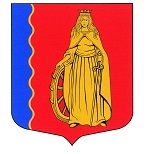 МУНИЦИПАЛЬНОЕ ОБРАЗОВАНИЕ«МУРИНСКОЕ ГОРОДСКОЕ ПОСЕЛЕНИЕ»ВСЕВОЛОЖСКОГО МУНИЦИПАЛЬНОГО РАЙОНАЛЕНИНГРАДСКОЙ ОБЛАСТИАДМИНИСТРАЦИЯПОСТАНОВЛЕНИЕ  07.07.2023                                                                                                     № 277  г. МуриноВ целях реализации на территории муниципального образования «Муринское городское поселение" Всеволожского муниципального района Ленинградской области подпрограммы «Создание условий для эффективного выполнения органами местного самоуправления своих полномочий и содействие развитию участия населения в осуществлении местного самоуправления в Ленинградской области» государственной программы Ленинградской области «Устойчивое общественное развитие в Лениградской области утвержденной постановлением Правительства Ленинградской области от 14 ноября 2013 года № 399, администрация муниципального образования «Муринское городское поселение» Всеволожского муниципального района Ленинградской областиПОСТАНОВЛЯЕТ:Утвердить перечень мероприятий по развитию общественной инфраструктуры муниципального значения в муниципальном образовании «Муринское городское поселение» Всеволожского муниципального района Ленинградской области на 2024 год» согласно приложению к настоящему постановлению.Опубликовать настоящее Постановление в газете «Муринская панорама» и на официальном сайте муниципального образования «Муринское городское поселение» Всеволожского муниципального района Ленинградской области в сети Интернет.Настоящее Постановление вступает в силу с момента подписания.Контроль за исполнением настоящего постановления возложить на начальника отдела финансового управления – главного бухгалтера администрации муниципального образования «Муринское городское поселение» Всеволожского муниципального района Ленинградской области Туманова В.А.Глава администрации                                                                           А.Ю. БеловПриложение  к постановлению администрации                                                                                                                                                                                       от 07.07.2023 № 277Об утверждении перечня мероприятий по развитию общественной инфраструктуры муниципального значения в муниципальном образовании «Муринское городское поселение» Всеволожского муниципального района Ленинградской области на 2024 год»Перечень мероприятийПеречень мероприятийПеречень мероприятийПеречень мероприятийПеречень мероприятийПеречень мероприятийПеречень мероприятийПеречень мероприятийпо  развитию общественной инфраструктуры муниципального значения в муниципальном образовании «Муринское городское поселение» Всеволожского муниципального района Ленинградской области на 2024 годпо  развитию общественной инфраструктуры муниципального значения в муниципальном образовании «Муринское городское поселение» Всеволожского муниципального района Ленинградской области на 2024 годпо  развитию общественной инфраструктуры муниципального значения в муниципальном образовании «Муринское городское поселение» Всеволожского муниципального района Ленинградской области на 2024 годпо  развитию общественной инфраструктуры муниципального значения в муниципальном образовании «Муринское городское поселение» Всеволожского муниципального района Ленинградской области на 2024 годпо  развитию общественной инфраструктуры муниципального значения в муниципальном образовании «Муринское городское поселение» Всеволожского муниципального района Ленинградской области на 2024 годпо  развитию общественной инфраструктуры муниципального значения в муниципальном образовании «Муринское городское поселение» Всеволожского муниципального района Ленинградской области на 2024 годпо  развитию общественной инфраструктуры муниципального значения в муниципальном образовании «Муринское городское поселение» Всеволожского муниципального района Ленинградской области на 2024 годпо  развитию общественной инфраструктуры муниципального значения в муниципальном образовании «Муринское городское поселение» Всеволожского муниципального района Ленинградской области на 2024 годпо  развитию общественной инфраструктуры муниципального значения в муниципальном образовании «Муринское городское поселение» Всеволожского муниципального района Ленинградской области на 2024 год№№ (целевой показатель)Муниципальный район (ГО), муниципальное образованиеПланируемое распределение средств (характеристика проекта, в т.ч. наименование муниципального учреждения, адрес, направление расходов)Срок реализации (год завершения)Доля софинансирования (%)Объём средств (стоимость реализации проекта, рублей)*Объём средств (стоимость реализации проекта, рублей)*Объём средств (стоимость реализации проекта, рублей)*Автор обращения (ФИО)Код КБК (РзПРз)№№ (целевой показатель)Муниципальный район (ГО), муниципальное образованиеПланируемое распределение средств (характеристика проекта, в т.ч. наименование муниципального учреждения, адрес, направление расходов)Срок реализации (год завершения)Доля софинансирования (%)всегоза счет средств ОБза счет средств МБАвтор обращения (ФИО)Код КБК (РзПРз)123456789101Муринское городское поселениеАдминистрация МО "Муринское городское поселение".Оборудование детских игровых и спортивных площадок, на землях или земленых участках, находящихся в муниципальной собственности, или на землях или земленых участках, государственная собственность на которые не разграничена по адресу: Ленинградская область, Всеволожский район, д. Лаврики возле д.3420246,0%2 127 659,58  2 000 000.00  127 659,58Рязанов А.А.0503